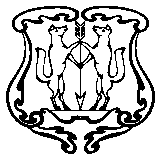 АДМИНИСТРАЦИЯ ГОРОДА ЕНИСЕЙСКАКрасноярского краяПОСТАНОВЛЕНИЕ15.03.2011 г.                               г. Енисейск                                       № 85-пОб утверждении порядка компенсации реабилитированным лицам, проживающим на территории г. Енисейска, стоимости проезда  по территории Российской Федерации один раз в год (к месту следования и обратно)	Во исполнение Постановления Правительства Красноярского края от 16.11.2010 г. № 559-п «Об утверждении долгосрочной целевой программы «Старшее поколение» на 2011-2013 годы», Закона края от 10.12.2004 г. № 12-2711 «О мерах социальной поддержки  реабилитированных лиц и лиц, признанных пострадавшими от политических репрессий» (ред. № 9-4170 от 10.12.2009г.),  Закона Красноярского края от 09.12.2010 г. № 11-5419 «О краевом бюджете на 2011 год и плановый период 2012-2013 годы»,  руководствуясь  Уставом города, ПОСТАНОВЛЯЮ:Утвердить порядок компенсации реабилитированным лицам, проживающим на территории г. Енисейска, стоимости проезда по территории Российской Федерации один раз в год (к месту следования и обратно) (Приложение № 1).Считать утратившим силу Постановление № 183-п от 16.07.2010 г. «О Порядке предоставления единовременной адресной материальной помощи реабилитированным лицам на оплату проезда в пределах территории Российской Федерации».   Постановление подлежит официальному опубликованию в газете «Енисейск-Плюс».Контроль за исполнение Постановления возложить на заместителя главы администрации по социальным вопросам Н.В. Черемных.Постановление вступает в силу после официального опубликования и распространяет свое действие на правоотношения, возникшие с 01.01.2011 г. Глава администрации                                                                         А.В. АвдеевПорядоккомпенсация реабилитированным лицам, проживающим на территории г. Енисейска, стоимости проезда по территории Российской Федерации один раз в год (к месту следования и обратно)Компенсация реабилитированным лицам. Проживающим на территории г Енисейска,  стоимости проезда по территории Российской Федерации один раз в год (к месту следования и обратно) (далее - компенсация стоимости проезда) производится Министерством социальной политики Красноярского края (далее - министерство)  в размере не более 12,0 тыс. рублей, а для проживающих в территориях Красноярского края, не имеющих железнодорожного сообщения, - не более 25,0 тыс. рублей.Для выплаты компенсации стоимости проезда реабилитированные лица подают в Управление социальной защиты населения администрации г. Енисейска либо министерство следующие документы и информацию:заявление о выплате компенсации стоимости проезда;копию паспорта или иного документа, удостоверяющего личность заявителя;копии документов, подтверждающих принадлежность заявителя к реабилитированным лицам;проездные документы, подтверждающие осуществление поездки по территории Российской Федерации по имеющемуся прямому сообщению (туда - обратно) на железнодорожном транспорте, а в районах, не имеющих железнодорожного сообщения, - на междугородном водном, автомобильном и воздушном транспорте;информацию о расчетном счете заявителя в кредитной организации в случае перечисления компенсации стоимости проезда на расчетный счет.Копии документов, не заверенные организацией, выдавшей соответствующие документы, или нотариально, представляются с предъявлением оригинала.При проезде на железнодорожном транспорте в вагонах повышенной комфортности категории "люкс" и категории "СВ" компенсации подлежит стоимость проезда не более стоимости проезда в купейном вагоне скорого поезда. При отсутствии прямого беспересадочного сообщения на железнодорожном транспорте компенсация предоставляется в размере стоимости проезда с пересадками до пункта следования и обратно, если интервалы между прибытием и отправлением в пунктах пересадки составляют не более трех суток. В случае нахождения гражданина в пункте пересадки более трех суток компенсация предоставляется в размере стоимости проезда до пункта пересадки.Принятые документы и заявление рассматриваются комиссией министерства в течение 30 дней после получения министерством всех необходимых документов, при условии обращения граждан не позднее шести месяцев со дня, следующего за днем окончания поездки.Комиссия министерства проверяет право на получение компенсации стоимости проезда и в пятидневный срок после рассмотрения заявления и документов готовит предложения министерству о выплате (отказе в выплате) компенсации стоимости проезда, оформленные протоколом.Основаниями для подготовки комиссией министерства предложений об отказе в выплате компенсации стоимости проезда являются:принадлежность лица, обратившегося за выплатой компенсации стоимости проезда, к категории лиц, не имеющих право на получение указанной компенсации в соответствии с настоящим пунктом программы;неполное представление документов, требуемых для назначения компенсации стоимости проезда;обращение по истечении срока, установленного для обращения за компенсацией стоимости проезда.С учетом предложений комиссии министерства, оформленных протоколом, в течение 5 дней после получения предложений комиссии министерства министерство принимает решение о выплате (отказе в выплате) компенсации стоимости проезда посредством издания приказа министерства.Основаниями для принятия министерством решения об отказе в выплате компенсации стоимости проезда являются:принадлежность лица, обратившегося за выплатой компенсации стоимости проезда, к категории лиц, не имеющих право на получение указанной компенсации в соответствии с настоящим пунктом программы;неполное представление документов, требуемых для назначения компенсации стоимости проезда;обращение по истечении срока, установленного для обращения за компенсацией стоимости проезда.О принятом решении заявитель письменно уведомляется в 10-дневный срок со дня принятия решения, при этом в случае отказа в выплате компенсации стоимости проезда в обязательном порядке указывается причина отказа.Выплата компенсации стоимости проезда производится не позднее 30 дней со дня издания приказа министерства через почтовые отделения по месту жительства заявителя либо посредством перечисления на счет заявителя в указанной им кредитной организации.Руководитель УСЗН Г. Енисейска                                                                                     О.Ю. Тихонова Приложение № 1 к Постановлению администрации городаот   15.03.2011 №85-п